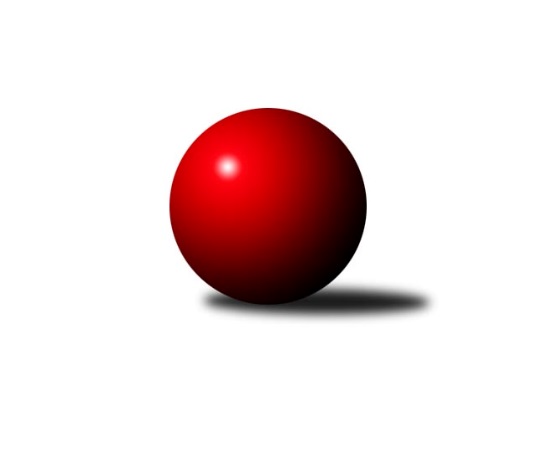 Č.2Ročník 2011/2012	1.6.2024 2.KLM A 2011/2012Statistika 2. kolaTabulka družstev:		družstvo	záp	výh	rem	proh	skore	sety	průměr	body	plné	dorážka	chyby	1.	Sokol Kolín	2	2	0	0	14.0 : 2.0 	(34.0 : 14.0)	3305	4	2169	1137	11.5	2.	Kuželky Podbořany	2	2	0	0	12.0 : 4.0 	(28.0 : 20.0)	3320	4	2198	1123	21.5	3.	KK Hvězda Trnovany	2	2	0	0	11.0 : 5.0 	(26.5 : 21.5)	3397	4	2232	1165	18	4.	SKK Rokycany	2	1	1	0	9.0 : 7.0 	(22.5 : 25.5)	3324	3	2163	1161	19	5.	KK SDS Sadská	2	1	0	1	7.5 : 8.5 	(25.5 : 22.5)	3301	2	2188	1113	21.5	6.	TJ Lokomotiva České Velenice	2	1	0	1	7.0 : 9.0 	(22.5 : 25.5)	3302	2	2184	1118	19.5	7.	TJ Sokol Duchcov	2	1	0	1	7.0 : 9.0 	(21.0 : 27.0)	3305	2	2176	1129	25	8.	SKK Hořice	2	1	0	1	6.5 : 9.5 	(21.0 : 27.0)	3247	2	2191	1056	19.5	9.	Vltavan Loučovice	2	0	1	1	6.5 : 9.5 	(23.5 : 24.5)	3126	1	2071	1055	22.5	10.	TJ Start Rychnov nad Kněžnou	2	0	0	2	6.0 : 10.0 	(23.0 : 25.0)	3261	0	2171	1090	26	11.	SK Škoda VS Plzeň	2	0	0	2	5.0 : 11.0 	(21.5 : 26.5)	3193	0	2115	1079	25.5	12.	KK Lokomotiva Tábor	2	0	0	2	4.5 : 11.5 	(19.0 : 29.0)	3287	0	2175	1112	12.5Tabulka doma:		družstvo	záp	výh	rem	proh	skore	sety	průměr	body	maximum	minimum	1.	Sokol Kolín	1	1	0	0	7.0 : 1.0 	(18.5 : 5.5)	3337	2	3337	3337	2.	Kuželky Podbořany	1	1	0	0	7.0 : 1.0 	(16.0 : 8.0)	3402	2	3402	3402	3.	KK Hvězda Trnovany	1	1	0	0	6.0 : 2.0 	(14.5 : 9.5)	3302	2	3302	3302	4.	SKK Hořice	1	1	0	0	5.5 : 2.5 	(13.0 : 11.0)	3219	2	3219	3219	5.	SKK Rokycany	1	1	0	0	5.0 : 3.0 	(11.0 : 13.0)	3497	2	3497	3497	6.	KK SDS Sadská	2	1	0	1	7.5 : 8.5 	(25.5 : 22.5)	3301	2	3416	3185	7.	Vltavan Loučovice	1	0	1	0	4.0 : 4.0 	(12.5 : 11.5)	3139	1	3139	3139	8.	TJ Lokomotiva České Velenice	0	0	0	0	0.0 : 0.0 	(0.0 : 0.0)	0	0	0	0	9.	KK Lokomotiva Tábor	1	0	0	1	3.0 : 5.0 	(12.0 : 12.0)	3435	0	3435	3435	10.	SK Škoda VS Plzeň	1	0	0	1	3.0 : 5.0 	(12.0 : 12.0)	3174	0	3174	3174	11.	TJ Start Rychnov nad Kněžnou	1	0	0	1	3.0 : 5.0 	(10.0 : 14.0)	3158	0	3158	3158	12.	TJ Sokol Duchcov	1	0	0	1	2.0 : 6.0 	(7.0 : 17.0)	3368	0	3368	3368Tabulka venku:		družstvo	záp	výh	rem	proh	skore	sety	průměr	body	maximum	minimum	1.	Sokol Kolín	1	1	0	0	7.0 : 1.0 	(15.5 : 8.5)	3273	2	3273	3273	2.	TJ Sokol Duchcov	1	1	0	0	5.0 : 3.0 	(14.0 : 10.0)	3241	2	3241	3241	3.	KK Hvězda Trnovany	1	1	0	0	5.0 : 3.0 	(12.0 : 12.0)	3491	2	3491	3491	4.	Kuželky Podbořany	1	1	0	0	5.0 : 3.0 	(12.0 : 12.0)	3238	2	3238	3238	5.	TJ Lokomotiva České Velenice	2	1	0	1	7.0 : 9.0 	(22.5 : 25.5)	3302	2	3460	3144	6.	SKK Rokycany	1	0	1	0	4.0 : 4.0 	(11.5 : 12.5)	3151	1	3151	3151	7.	KK SDS Sadská	0	0	0	0	0.0 : 0.0 	(0.0 : 0.0)	0	0	0	0	8.	TJ Start Rychnov nad Kněžnou	1	0	0	1	3.0 : 5.0 	(13.0 : 11.0)	3364	0	3364	3364	9.	Vltavan Loučovice	1	0	0	1	2.5 : 5.5 	(11.0 : 13.0)	3112	0	3112	3112	10.	SK Škoda VS Plzeň	1	0	0	1	2.0 : 6.0 	(9.5 : 14.5)	3212	0	3212	3212	11.	KK Lokomotiva Tábor	1	0	0	1	1.5 : 6.5 	(7.0 : 17.0)	3139	0	3139	3139	12.	SKK Hořice	1	0	0	1	1.0 : 7.0 	(8.0 : 16.0)	3275	0	3275	3275Tabulka podzimní části:		družstvo	záp	výh	rem	proh	skore	sety	průměr	body	doma	venku	1.	Sokol Kolín	2	2	0	0	14.0 : 2.0 	(34.0 : 14.0)	3305	4 	1 	0 	0 	1 	0 	0	2.	Kuželky Podbořany	2	2	0	0	12.0 : 4.0 	(28.0 : 20.0)	3320	4 	1 	0 	0 	1 	0 	0	3.	KK Hvězda Trnovany	2	2	0	0	11.0 : 5.0 	(26.5 : 21.5)	3397	4 	1 	0 	0 	1 	0 	0	4.	SKK Rokycany	2	1	1	0	9.0 : 7.0 	(22.5 : 25.5)	3324	3 	1 	0 	0 	0 	1 	0	5.	KK SDS Sadská	2	1	0	1	7.5 : 8.5 	(25.5 : 22.5)	3301	2 	1 	0 	1 	0 	0 	0	6.	TJ Lokomotiva České Velenice	2	1	0	1	7.0 : 9.0 	(22.5 : 25.5)	3302	2 	0 	0 	0 	1 	0 	1	7.	TJ Sokol Duchcov	2	1	0	1	7.0 : 9.0 	(21.0 : 27.0)	3305	2 	0 	0 	1 	1 	0 	0	8.	SKK Hořice	2	1	0	1	6.5 : 9.5 	(21.0 : 27.0)	3247	2 	1 	0 	0 	0 	0 	1	9.	Vltavan Loučovice	2	0	1	1	6.5 : 9.5 	(23.5 : 24.5)	3126	1 	0 	1 	0 	0 	0 	1	10.	TJ Start Rychnov nad Kněžnou	2	0	0	2	6.0 : 10.0 	(23.0 : 25.0)	3261	0 	0 	0 	1 	0 	0 	1	11.	SK Škoda VS Plzeň	2	0	0	2	5.0 : 11.0 	(21.5 : 26.5)	3193	0 	0 	0 	1 	0 	0 	1	12.	KK Lokomotiva Tábor	2	0	0	2	4.5 : 11.5 	(19.0 : 29.0)	3287	0 	0 	0 	1 	0 	0 	1Tabulka jarní části:		družstvo	záp	výh	rem	proh	skore	sety	průměr	body	doma	venku	1.	Vltavan Loučovice	0	0	0	0	0.0 : 0.0 	(0.0 : 0.0)	0	0 	0 	0 	0 	0 	0 	0 	2.	TJ Start Rychnov nad Kněžnou	0	0	0	0	0.0 : 0.0 	(0.0 : 0.0)	0	0 	0 	0 	0 	0 	0 	0 	3.	Kuželky Podbořany	0	0	0	0	0.0 : 0.0 	(0.0 : 0.0)	0	0 	0 	0 	0 	0 	0 	0 	4.	KK Hvězda Trnovany	0	0	0	0	0.0 : 0.0 	(0.0 : 0.0)	0	0 	0 	0 	0 	0 	0 	0 	5.	Sokol Kolín	0	0	0	0	0.0 : 0.0 	(0.0 : 0.0)	0	0 	0 	0 	0 	0 	0 	0 	6.	TJ Lokomotiva České Velenice	0	0	0	0	0.0 : 0.0 	(0.0 : 0.0)	0	0 	0 	0 	0 	0 	0 	0 	7.	TJ Sokol Duchcov	0	0	0	0	0.0 : 0.0 	(0.0 : 0.0)	0	0 	0 	0 	0 	0 	0 	0 	8.	KK Lokomotiva Tábor	0	0	0	0	0.0 : 0.0 	(0.0 : 0.0)	0	0 	0 	0 	0 	0 	0 	0 	9.	SK Škoda VS Plzeň	0	0	0	0	0.0 : 0.0 	(0.0 : 0.0)	0	0 	0 	0 	0 	0 	0 	0 	10.	SKK Hořice	0	0	0	0	0.0 : 0.0 	(0.0 : 0.0)	0	0 	0 	0 	0 	0 	0 	0 	11.	SKK Rokycany	0	0	0	0	0.0 : 0.0 	(0.0 : 0.0)	0	0 	0 	0 	0 	0 	0 	0 	12.	KK SDS Sadská	0	0	0	0	0.0 : 0.0 	(0.0 : 0.0)	0	0 	0 	0 	0 	0 	0 	0 Zisk bodů pro družstvo:		jméno hráče	družstvo	body	zápasy	v %	dílčí body	sety	v %	1.	Filip Dejda 	Sokol Kolín  	2	/	2	(100%)	7.5	/	8	(94%)	2.	Jan Pelák 	Sokol Kolín  	2	/	2	(100%)	7	/	8	(88%)	3.	Robert Petera 	Sokol Kolín  	2	/	2	(100%)	6.5	/	8	(81%)	4.	Radek Šlouf 	Vltavan Loučovice  	2	/	2	(100%)	6	/	8	(75%)	5.	Petr Vokáč 	SKK Hořice  	2	/	2	(100%)	6	/	8	(75%)	6.	Roman Weiss 	Sokol Kolín  	2	/	2	(100%)	6	/	8	(75%)	7.	Zdeněk Ransdorf 	TJ Sokol Duchcov  	2	/	2	(100%)	6	/	8	(75%)	8.	Vladimír Šána 	Kuželky Podbořany  	2	/	2	(100%)	6	/	8	(75%)	9.	Josef Gondek 	Vltavan Loučovice  	2	/	2	(100%)	5	/	8	(63%)	10.	Vojtěch Šípek 	TJ Start Rychnov nad Kněžnou  	2	/	2	(100%)	5	/	8	(63%)	11.	Petr Sachunský 	SK Škoda VS Plzeň  	2	/	2	(100%)	5	/	8	(63%)	12.	Josef Šálek 	KK Hvězda Trnovany  	2	/	2	(100%)	5	/	8	(63%)	13.	Patrik Lojda 	Kuželky Podbořany  	1	/	1	(100%)	4	/	4	(100%)	14.	Miroslav Šuba 	Vltavan Loučovice  	1	/	1	(100%)	3.5	/	4	(88%)	15.	Pavel Kaan 	KK Hvězda Trnovany  	1	/	1	(100%)	3	/	4	(75%)	16.	Pavel Honsa 	SKK Rokycany  	1	/	1	(100%)	2	/	4	(50%)	17.	Karel Smažík 	KK Lokomotiva Tábor  	1	/	1	(100%)	2	/	4	(50%)	18.	Jaroslav Lefner 	Kuželky Podbořany  	1	/	1	(100%)	2	/	4	(50%)	19.	Václav Pop 	Kuželky Podbořany  	1	/	1	(100%)	2	/	4	(50%)	20.	Michal Pytlík 	SKK Rokycany  	1	/	2	(50%)	6	/	8	(75%)	21.	Martin Podzimek 	TJ Start Rychnov nad Kněžnou  	1	/	2	(50%)	6	/	8	(75%)	22.	Jan Renka st.	KK SDS Sadská  	1	/	2	(50%)	6	/	8	(75%)	23.	Jiří Zemánek 	KK Hvězda Trnovany  	1	/	2	(50%)	6	/	8	(75%)	24.	Aleš Košnar 	KK SDS Sadská  	1	/	2	(50%)	5.5	/	8	(69%)	25.	Dalibor Ksandr 	TJ Start Rychnov nad Kněžnou  	1	/	2	(50%)	5	/	8	(63%)	26.	Petr Richtárech 	Kuželky Podbořany  	1	/	2	(50%)	5	/	8	(63%)	27.	Zdeněk Enžl 	SKK Rokycany  	1	/	2	(50%)	5	/	8	(63%)	28.	Lukáš Jarosch 	Kuželky Podbořany  	1	/	2	(50%)	5	/	8	(63%)	29.	Milan Vicher 	SK Škoda VS Plzeň  	1	/	2	(50%)	5	/	8	(63%)	30.	Václav Schejbal 	KK SDS Sadská  	1	/	2	(50%)	5	/	8	(63%)	31.	Michal Koubek 	KK Hvězda Trnovany  	1	/	2	(50%)	5	/	8	(63%)	32.	Borek Jelínek 	KK Lokomotiva Tábor  	1	/	2	(50%)	5	/	8	(63%)	33.	Jiří Němec 	Sokol Kolín  	1	/	2	(50%)	4.5	/	8	(56%)	34.	Antonín Svoboda 	KK SDS Sadská  	1	/	2	(50%)	4	/	8	(50%)	35.	Zdeněk st. Dvořák 	TJ Lokomotiva České Velenice  	1	/	2	(50%)	4	/	8	(50%)	36.	Michal Wohlmuth 	SKK Rokycany  	1	/	2	(50%)	4	/	8	(50%)	37.	Miroslav Kašpar 	KK Lokomotiva Tábor  	1	/	2	(50%)	4	/	8	(50%)	38.	Zbyněk Dvořák 	TJ Lokomotiva České Velenice  	1	/	2	(50%)	4	/	8	(50%)	39.	Jakub Dařílek 	TJ Sokol Duchcov  	1	/	2	(50%)	4	/	8	(50%)	40.	Ladislav Chmel 	TJ Lokomotiva České Velenice  	1	/	2	(50%)	4	/	8	(50%)	41.	Miloš Civín 	TJ Sokol Duchcov  	1	/	2	(50%)	4	/	8	(50%)	42.	Pavel Říhánek 	SK Škoda VS Plzeň  	1	/	2	(50%)	3.5	/	8	(44%)	43.	Ondřej Touš 	TJ Lokomotiva České Velenice  	1	/	2	(50%)	3.5	/	8	(44%)	44.	Bronislav Černuška 	TJ Lokomotiva České Velenice  	1	/	2	(50%)	3.5	/	8	(44%)	45.	Jiří Karasz 	TJ Start Rychnov nad Kněžnou  	1	/	2	(50%)	3	/	8	(38%)	46.	Jiří Baier 	SKK Hořice  	1	/	2	(50%)	3	/	8	(38%)	47.	Josef Pecha 	TJ Sokol Duchcov  	1	/	2	(50%)	3	/	8	(38%)	48.	Jakub Seniura 	TJ Start Rychnov nad Kněžnou  	1	/	2	(50%)	3	/	8	(38%)	49.	Radek Kroupa 	SKK Hořice  	1	/	2	(50%)	3	/	8	(38%)	50.	Josef Sysel 	Vltavan Loučovice  	1	/	2	(50%)	3	/	8	(38%)	51.	Martin Schejbal 	KK SDS Sadská  	1	/	2	(50%)	3	/	8	(38%)	52.	Jaroslav Mihál 	KK Lokomotiva Tábor  	1	/	2	(50%)	3	/	8	(38%)	53.	Miroslav Šnejdar ml.	KK Hvězda Trnovany  	1	/	2	(50%)	3	/	8	(38%)	54.	Milan Stránský 	KK Hvězda Trnovany  	1	/	2	(50%)	2.5	/	8	(31%)	55.	Vojtěch Špelina 	SKK Rokycany  	1	/	2	(50%)	2.5	/	8	(31%)	56.	Martin Švorba 	Sokol Kolín  	1	/	2	(50%)	2.5	/	8	(31%)	57.	Oldřich Kučera 	SK Škoda VS Plzeň  	1	/	2	(50%)	2	/	8	(25%)	58.	Libor Dušek 	Vltavan Loučovice  	0.5	/	1	(50%)	2	/	4	(50%)	59.	Petr Chval 	KK Lokomotiva Tábor  	0.5	/	2	(25%)	3	/	8	(38%)	60.	Miroslav Nálevka 	SKK Hořice  	0.5	/	2	(25%)	2	/	8	(25%)	61.	Tomáš Bek 	KK SDS Sadská  	0.5	/	2	(25%)	2	/	8	(25%)	62.	Miroslav Vašíček 	SKK Rokycany  	0	/	1	(0%)	1	/	4	(25%)	63.	Jiří Brouček 	TJ Start Rychnov nad Kněžnou  	0	/	1	(0%)	1	/	4	(25%)	64.	Petr Bystřický 	KK Lokomotiva Tábor  	0	/	1	(0%)	1	/	4	(25%)	65.	Radek Jung 	TJ Start Rychnov nad Kněžnou  	0	/	1	(0%)	0	/	4	(0%)	66.	Zdeněk Měkota 	SKK Hořice  	0	/	2	(0%)	4	/	8	(50%)	67.	Jiří Baloun 	SK Škoda VS Plzeň  	0	/	2	(0%)	4	/	8	(50%)	68.	Zdeněk ml. Dvořák 	TJ Lokomotiva České Velenice  	0	/	2	(0%)	3.5	/	8	(44%)	69.	Jaromír Šklíba 	SKK Hořice  	0	/	2	(0%)	3	/	8	(38%)	70.	Jan Endršt 	TJ Sokol Duchcov  	0	/	2	(0%)	3	/	8	(38%)	71.	Rudolf Hofmann 	Kuželky Podbořany  	0	/	2	(0%)	2	/	8	(25%)	72.	Martin Prokůpek 	SKK Rokycany  	0	/	2	(0%)	2	/	8	(25%)	73.	Martin Vít 	SK Škoda VS Plzeň  	0	/	2	(0%)	2	/	8	(25%)	74.	David Kášek 	KK Lokomotiva Tábor  	0	/	2	(0%)	1	/	8	(13%)	75.	Jaroslav Suchánek 	Vltavan Loučovice  	0	/	2	(0%)	1	/	8	(13%)	76.	Dalibor Dařílek 	TJ Sokol Duchcov  	0	/	2	(0%)	1	/	8	(13%)Průměry na kuželnách:		kuželna	průměr	plné	dorážka	chyby	výkon na hráče	1.	Tábor, 1-4	3463	2280	1183	17.5	(577.2)	2.	SKK Rokycany, 1-4	3430	2231	1199	21.5	(571.8)	3.	Duchcov, 1-4	3414	2247	1166	20.0	(569.0)	4.	Podbořany, 1-4	3338	2243	1095	20.0	(556.4)	5.	TJ Lokomotiva Ústí nad Labem, 1-4	3257	2148	1108	19.5	(542.8)	6.	TJ Sparta Kutná Hora, 1-4	3249	2147	1101	16.2	(541.5)	7.	SK Škoda VS Plzeň, 1-4	3206	2116	1089	23.0	(534.3)	8.	Rychnov nad Kněžnou, 1-4	3199	2131	1068	25.5	(533.3)	9.	SKK Hořice, 1-4	3165	2112	1053	25.5	(527.6)	10.	Dynamo Č.budějovice, 1-4	3145	2077	1068	21.0	(524.2)Nejlepší výkony na kuželnách:Tábor, 1-4KK Hvězda Trnovany 	3491	1. kolo	Josef Šálek 	KK Hvězda Trnovany 	615	1. koloKK Lokomotiva Tábor 	3435	1. kolo	Borek Jelínek 	KK Lokomotiva Tábor 	605	1. kolo		. kolo	Miroslav Kašpar 	KK Lokomotiva Tábor 	595	1. kolo		. kolo	Michal Koubek 	KK Hvězda Trnovany 	592	1. kolo		. kolo	Jaroslav Mihál 	KK Lokomotiva Tábor 	582	1. kolo		. kolo	Jiří Zemánek 	KK Hvězda Trnovany 	578	1. kolo		. kolo	Miroslav Šnejdar ml.	KK Hvězda Trnovany 	576	1. kolo		. kolo	Pavel Kaan 	KK Hvězda Trnovany 	568	1. kolo		. kolo	David Kášek 	KK Lokomotiva Tábor 	565	1. kolo		. kolo	Petr Chval 	KK Lokomotiva Tábor 	565	1. koloSKK Rokycany, 1-4SKK Rokycany 	3497	1. kolo	Michal Pytlík 	SKK Rokycany 	609	1. koloTJ Start Rychnov nad Kněžnou 	3364	1. kolo	Vojtěch Špelina 	SKK Rokycany 	600	1. kolo		. kolo	Pavel Honsa 	SKK Rokycany 	596	1. kolo		. kolo	Dalibor Ksandr 	TJ Start Rychnov nad Kněžnou 	593	1. kolo		. kolo	Vojtěch Šípek 	TJ Start Rychnov nad Kněžnou 	583	1. kolo		. kolo	Jakub Seniura 	TJ Start Rychnov nad Kněžnou 	581	1. kolo		. kolo	Martin Prokůpek 	SKK Rokycany 	572	1. kolo		. kolo	Michal Wohlmuth 	SKK Rokycany 	568	1. kolo		. kolo	Jiří Karasz 	TJ Start Rychnov nad Kněžnou 	561	1. kolo		. kolo	Zdeněk Enžl 	SKK Rokycany 	552	1. koloDuchcov, 1-4TJ Lokomotiva České Velenice 	3460	1. kolo	Ladislav Chmel 	TJ Lokomotiva České Velenice 	620	1. koloTJ Sokol Duchcov 	3368	1. kolo	Zdeněk st. Dvořák 	TJ Lokomotiva České Velenice 	592	1. kolo		. kolo	Josef Pecha 	TJ Sokol Duchcov 	589	1. kolo		. kolo	Ondřej Touš 	TJ Lokomotiva České Velenice 	579	1. kolo		. kolo	Zdeněk ml. Dvořák 	TJ Lokomotiva České Velenice 	567	1. kolo		. kolo	Bronislav Černuška 	TJ Lokomotiva České Velenice 	567	1. kolo		. kolo	Jan Endršt 	TJ Sokol Duchcov 	562	1. kolo		. kolo	Miloš Civín 	TJ Sokol Duchcov 	559	1. kolo		. kolo	Dalibor Dařílek 	TJ Sokol Duchcov 	553	1. kolo		. kolo	Jakub Dařílek 	TJ Sokol Duchcov 	553	1. koloPodbořany, 1-4Kuželky Podbořany 	3402	2. kolo	Lukáš Jarosch 	Kuželky Podbořany 	596	2. koloSKK Hořice 	3275	2. kolo	Vladimír Šána 	Kuželky Podbořany 	592	2. kolo		. kolo	Radek Kroupa 	SKK Hořice 	590	2. kolo		. kolo	Petr Richtárech 	Kuželky Podbořany 	580	2. kolo		. kolo	Václav Pop 	Kuželky Podbořany 	553	2. kolo		. kolo	Jiří Baier 	SKK Hořice 	553	2. kolo		. kolo	Petr Vokáč 	SKK Hořice 	549	2. kolo		. kolo	Jaromír Šklíba 	SKK Hořice 	546	2. kolo		. kolo	Jaroslav Lefner 	Kuželky Podbořany 	544	2. kolo		. kolo	Rudolf Hofmann 	Kuželky Podbořany 	537	2. koloTJ Lokomotiva Ústí nad Labem, 1-4KK Hvězda Trnovany 	3302	2. kolo	Milan Stránský 	KK Hvězda Trnovany 	579	2. koloSK Škoda VS Plzeň 	3212	2. kolo	Jiří Zemánek 	KK Hvězda Trnovany 	572	2. kolo		. kolo	Josef Šálek 	KK Hvězda Trnovany 	568	2. kolo		. kolo	Jiří Baloun 	SK Škoda VS Plzeň 	564	2. kolo		. kolo	Pavel Říhánek 	SK Škoda VS Plzeň 	556	2. kolo		. kolo	Petr Sachunský 	SK Škoda VS Plzeň 	549	2. kolo		. kolo	Michal Koubek 	KK Hvězda Trnovany 	547	2. kolo		. kolo	Oldřich Kučera 	SK Škoda VS Plzeň 	535	2. kolo		. kolo	Miroslav Šnejdar ml.	KK Hvězda Trnovany 	523	2. kolo		. kolo	Pavel Kaan 	KK Hvězda Trnovany 	513	2. koloTJ Sparta Kutná Hora, 1-4KK SDS Sadská 	3416	2. kolo	Robert Petera 	Sokol Kolín 	607	2. koloSokol Kolín 	3337	2. kolo	Aleš Košnar 	KK SDS Sadská 	607	2. koloSokol Kolín 	3273	1. kolo	Václav Schejbal 	KK SDS Sadská 	586	2. koloKK SDS Sadská 	3185	1. kolo	Antonín Svoboda 	KK SDS Sadská 	579	2. koloTJ Lokomotiva České Velenice 	3144	2. kolo	Jan Pelák 	Sokol Kolín 	570	2. koloKK Lokomotiva Tábor 	3139	2. kolo	Jan Renka st.	KK SDS Sadská 	567	1. kolo		. kolo	Roman Weiss 	Sokol Kolín 	567	1. kolo		. kolo	Zbyněk Dvořák 	TJ Lokomotiva České Velenice 	566	2. kolo		. kolo	Karel Smažík 	KK Lokomotiva Tábor 	564	2. kolo		. kolo	Jan Renka st.	KK SDS Sadská 	562	2. koloSK Škoda VS Plzeň, 1-4Kuželky Podbořany 	3238	1. kolo	Pavel Říhánek 	SK Škoda VS Plzeň 	578	1. koloSK Škoda VS Plzeň 	3174	1. kolo	Vladimír Šána 	Kuželky Podbořany 	577	1. kolo		. kolo	Lukáš Jarosch 	Kuželky Podbořany 	565	1. kolo		. kolo	Jaroslav Lefner 	Kuželky Podbořany 	560	1. kolo		. kolo	Martin Vít 	SK Škoda VS Plzeň 	553	1. kolo		. kolo	Jiří Baloun 	SK Škoda VS Plzeň 	545	1. kolo		. kolo	Patrik Lojda 	Kuželky Podbořany 	526	1. kolo		. kolo	Petr Sachunský 	SK Škoda VS Plzeň 	515	1. kolo		. kolo	Milan Vicher 	SK Škoda VS Plzeň 	508	1. kolo		. kolo	Rudolf Hofmann 	Kuželky Podbořany 	507	1. koloRychnov nad Kněžnou, 1-4TJ Sokol Duchcov 	3241	2. kolo	Zdeněk Ransdorf 	TJ Sokol Duchcov 	577	2. koloTJ Start Rychnov nad Kněžnou 	3158	2. kolo	Miloš Civín 	TJ Sokol Duchcov 	562	2. kolo		. kolo	Martin Podzimek 	TJ Start Rychnov nad Kněžnou 	559	2. kolo		. kolo	Jakub Dařílek 	TJ Sokol Duchcov 	542	2. kolo		. kolo	Dalibor Ksandr 	TJ Start Rychnov nad Kněžnou 	536	2. kolo		. kolo	Vojtěch Šípek 	TJ Start Rychnov nad Kněžnou 	535	2. kolo		. kolo	Jan Endršt 	TJ Sokol Duchcov 	526	2. kolo		. kolo	Dalibor Dařílek 	TJ Sokol Duchcov 	518	2. kolo		. kolo	Josef Pecha 	TJ Sokol Duchcov 	516	2. kolo		. kolo	Jakub Seniura 	TJ Start Rychnov nad Kněžnou 	512	2. koloSKK Hořice, 1-4SKK Hořice 	3219	1. kolo	Jiří Baier 	SKK Hořice 	572	1. koloVltavan Loučovice 	3112	1. kolo	Radek Šlouf 	Vltavan Loučovice 	549	1. kolo		. kolo	Petr Vokáč 	SKK Hořice 	548	1. kolo		. kolo	Jaromír Šklíba 	SKK Hořice 	539	1. kolo		. kolo	Radek Kroupa 	SKK Hořice 	534	1. kolo		. kolo	Josef Sysel 	Vltavan Loučovice 	532	1. kolo		. kolo	Miroslav Nálevka 	SKK Hořice 	529	1. kolo		. kolo	Libor Dušek 	Vltavan Loučovice 	529	1. kolo		. kolo	Josef Gondek 	Vltavan Loučovice 	526	1. kolo		. kolo	Jaroslav Suchánek 	Vltavan Loučovice 	499	1. koloDynamo Č.budějovice, 1-4SKK Rokycany 	3151	2. kolo	Josef Gondek 	Vltavan Loučovice 	555	2. koloVltavan Loučovice 	3139	2. kolo	Miroslav Šuba 	Vltavan Loučovice 	554	2. kolo		. kolo	Josef Sysel 	Vltavan Loučovice 	545	2. kolo		. kolo	Zdeněk Enžl 	SKK Rokycany 	538	2. kolo		. kolo	Michal Pytlík 	SKK Rokycany 	538	2. kolo		. kolo	Radek Šlouf 	Vltavan Loučovice 	537	2. kolo		. kolo	Martin Prokůpek 	SKK Rokycany 	529	2. kolo		. kolo	Michal Wohlmuth 	SKK Rokycany 	524	2. kolo		. kolo	Vojtěch Špelina 	SKK Rokycany 	521	2. kolo		. kolo	Miroslav Vašíček 	SKK Rokycany 	501	2. koloČetnost výsledků:	7.0 : 1.0	2x	6.5 : 1.5	1x	6.0 : 2.0	1x	5.5 : 2.5	1x	5.0 : 3.0	1x	4.0 : 4.0	1x	3.0 : 5.0	3x	2.0 : 6.0	1x	1.0 : 7.0	1x